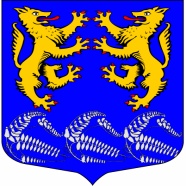 Муниципальное образование«ЛЕСКОЛОВСКОЕ СЕЛЬСКОЕ ПОСЕЛЕНИЕ»Всеволожского муниципального района Ленинградской областиАДМИНИСТРАЦИЯП О С Т А Н О В Л Е Н И Е     07.12.2022 г.    .              дер. Верхние Осельки					                             № 680В соответствии с Гражданским кодексом Российской Федерации, Федеральным законом от 26.07.2006 г. № 135-ФЗ «О защите конкуренции», Правилами проведения конкурсов или аукционов на право заключения договоров аренды, договоров безвозмездного пользования, договоров доверительного управления имуществом, иных договоров, предусматривающих переход прав в отношении государственного или муниципального имущества, утвержденными Приказом Федеральной антимонопольной службы от 10.02.2010 г. № 67, руководствуясь Уставом муниципального образования «Лесколовское сельское поселение» Всеволожского муниципального района Ленинградской области, Положением о порядке проведения конкурсов или аукционов на право заключения договоров аренды объектов муниципального недвижимого имущества, находящихся в собственности муниципального образования «Лесколовское сельское поселение» Всеволожского муниципального района Ленинградской области, утвержденным решением совета депутатов муниципального образования «Лесколовское сельское поселение» Всеволожского муниципального района Ленинградской области 
№ 19 от 18.06.2013 г. администрация муниципального образования «Лесколовское сельское поселение» Всеволожского муниципального района Ленинградской областиПОСТАНОВЛЯЕТ:Сектору муниципального имущества и землепользования администрации организовать и провести открытый по составу участников и форме подачи предложений о размере арендной платы аукцион на право заключения договора аренды сроком на 5 лет нежилого помещения (кадастровый номер 47:07:0000000:49357, общая площадь 90,1 кв.м), расположенного по адресу: Ленинградская область, Всеволожский район, п. Осельки, д. 108, пом. 3.Начальная стоимость ежемесячной арендной платы за пользование передаваемым в аренду помещением равна рыночной стоимости арендной платы за временное владение и пользование нежилым помещением в соответствии с отчетом № 379/22 от 16.11.2022 г., предоставленным ООО «Городская экспертиза», составляет 40 000 (сорок тысяч) рублей 00 копеек в месяц.Задаток в размере 20% от начального размера арендной платы в месяц составляет 8 000 (восемь тысяч) рублей 00 копеек.«Шаг аукциона» в размере 5% от начального размера арендной платы в месяц составляет 2 000 (две тысячи) рублей 00 копеек.  Сектору муниципального имущества и землепользования администрации:5.1. разработать документацию об аукционе на право заключения договора аренды нежилого помещения;5.2. разместить документацию об аукционе на официальном сайте сети «Интернет» - www.torgi.gov.ru. 6. Опубликовать настоящее Постановление в средствах массовой информации и разместить на официальном сайте администрации муниципального образования «Лесколовское сельское поселение» Всеволожского муниципального района Ленинградской области в сети «Интернет».7. Контроль  исполнения настоящего постановления оставляю за собой. Глава администрации                                                                                         А.А. СазоновО проведении торгов в форме аукциона на право заключения договора аренды нежилого помещения, расположенного по адресу: Ленинградская область, Всеволожский район, 
п. Осельки, д. 108, пом. 3 